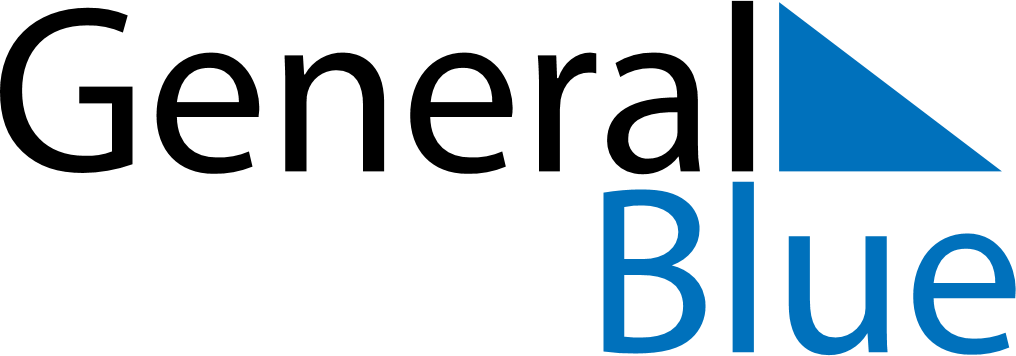 October 2020October 2020October 2020October 2020BelizeBelizeBelizeMondayTuesdayWednesdayThursdayFridaySaturdaySaturdaySunday12334567891010111213141516171718Day of the Americas192021222324242526272829303131